"Изучение Архимедовой силы"Цели:Создание условий для самостоятельного вывода учащимися закона Архимеда эмпирическим и теоретическим методами.Создание условий для формирования способности к целеустремлённой работе для достижения совместных и личных целей, воспитание толерантности и уважения к другому мнению, воспитание коммуникабельности.Создание условий для развития способности к анализу, синтезу, обобщению.Развитие памяти и внимания, развитие умений формулировать выводы о физических закономерностях.Задачи урока:Научить учащихся обнаруживать наличие силы, выталкивающей тело из жидкости, узнавать от каких факторов зависит (не зависит) величина выталкивающей силы и сформулировать закон Архимеда через установление зависимости силы Архимеда от объёма погруженного в жидкость тела и от плотности жидкости.Продолжить формирование умения учащихся работать в группах для решения совместной задачи.Практиковать учащихся применять приёмы активизации мыслительной деятельности – анализ, синтез, сравнение, обобщение и абстрагирование.Подготовка к уроку.I Ребята, на сегодняшнем уроке нам придётся неоднократно измерять вес некоторых тел. Напомните, пожалуйста, как это делать? (с помощью динамометра)Возьмите динамометр и грузы, определите вес груза два раза – в воздухе и воде, сравните результаты измерений и сделайте вывод.(Рввоздухе>Рв воде)Почему вес тела уменьшается в воде? (действует выталкивающая сила, направленная вверх)Как рассчитать выталкивающую силу?()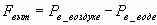 Назовите, какие результаты выталкивающей силы вы получили? (называют разные величины)Выталкивающую силу называют ещё архимедовой силой.«Легенда об Архимеде и Гиероне»Жил в Сиракузах мудрец Архимед.Был другом царя Гиерона.Какой для царя самый важный предмет?Вы все догадались – корона!Захотелось ГиеронуСделать новую корону.Золота отмерил строго.Взял не мало и не много –Сколько нужно – в самый раз.Ювелиру дал заказ.Через месяц ГиеронуЮвелир принес корону.Кто может нам рассказать, что было дальше?Итак, мы знаем о существовании выталкивающей силы и умеем определять её с помощью динамометра.Для актуализации знаний учитель задаёт проблемный вопрос: Почему у вас получились различные значения архимедовой силы? От чего же зависит величина выталкивающей силы?Выскажите свои предположения. (Дети высказываются – учитель записывает все гипотезы на доске):от веса, массы, плотности груза;от плотности жидкости;от формы тела;от объёма тела;от глубины погружения в жидкость.Можно ли проверить наши предположения? (Да) – вот этим мы и займёмся сегодня.Какова же тема урока? (учащиеся сами формулируют тему урока).Тема: «Изучение архимедовой силы»(делаем запись в тетрадях)Давайте проведем опыт с ведёрком Архимеда. По ходу демонстрации я буду задавать вам вопросы:каковы объёмы ведра и цилиндра? (Vцил = Vвед)почему пружина растянулась при подвешивании к ней ведёрка с цилиндром?(под действием их веса)почему пружина сократилась при погружении цилиндра в воду? (под действием Fа, направленной вверх)какой объём воды вытиснулся цилиндром? (Vв = Vцил = Vвед )что нужно сделать, чтобы пружина заняла первоначальное положение?(увеличить вес ведёрка)Т.о. Fа равна весу воды, вытесненной телом.(Fa=Рв – Рж)Подобные опыты можно проделать не только с жидкостями, но и с газами, результат такой же.2часть эксперимента: А теперь давайте найдем Архимедову силу другим способом. Известно, что: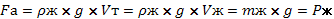 Давайте найдем вес вытесненной жидкости, а для этого давайте взвесим нашу жидкость. Вес тела в данном случае будет равен силе тяжести.Итак мы нашли Архимедову силу двумя способами. Но у нас получилась небольшая погрешность. Это связано с неточностями наших измерений.Вывод: сила, выталкивающая тело из жидкости (или газа), равна весу жидкости (или газа) в объёме погруженного тела (или его части)Fa =-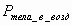 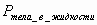 II.Ну, а теперь давайте проверим наши предположения о зависимости силы Архимеда от различных величин. Как это можно сделать? (на опытах и с по-мощью теоретических выводов). Каждая группа проверяет экспериментально какое-то одно предположение, для этого составляется план проведения опыта:Цель опытаВыбрать необходимое оборудованиеСделать измеренияСравнить полученные величиныСделать вывод, который затем рассказать классу.В это время теоретики работают у маркерной доски по плану, данному учителем заранее.Выводы всех групп учащиеся записывают в таблицы(таблицы приготовить заранее для всех в целях экономии времени), учитель на доске;Пока выполняется практическая часть, «теоретики» записывают на доске свои результаты.(объясняют вывод закона Архимеда)Сравнивая результаты теоретических выводов и экспериментальных данных проверки наших гипотез, какой вывод мы можем сделать? (результаты совпадают - они верны - наши гипотезы мы подтвердили или опровергли с помощью опытов и теоретических доказательств)Полученная зависимость, носит название «закон Архимеда»:   = 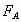 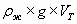 Таким образом, цели урока достигнуты.Рефлексия: ответить на вопросы.какими двумя способами мы получили новые знания на уроке? (теоретическим и практическим)в какой последовательности вы проводили опыты? (гипотеза – цель – план – проверка – сравнение – вывод)можно ли применить полученные сегодня знания о зависимости Fa от Vт и  на практике? – (да) – тогда предлагаю каждому небольшой тест по изученному материалу, (раздаются листочки с заданиями – картинками < Приложение 3>).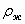 Приложение 3. Вопросы – картинки для контроля усвоения нового материала:Объемы и  массы тел равны, пружины одинаковы, но растянуты различно. Как вы это объясните?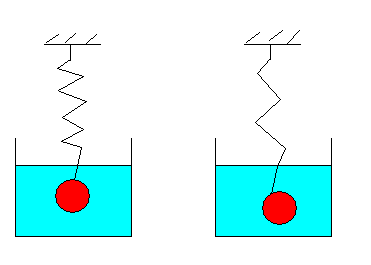 Равны ли архимедовы силы, действующие на мячи? Почему?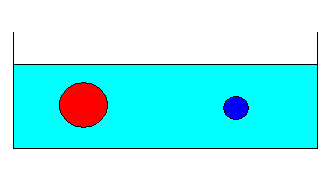 С одинаковой ли силой выталкивает жидкость эти тела? Объемы тел равны.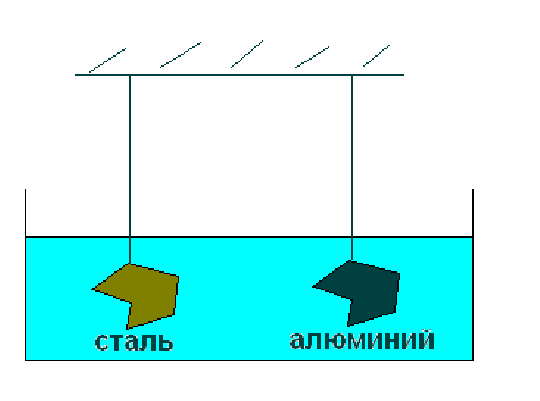 4. Из куска пластилина 1 вылепили фигурку 2. Изменилась ли выталкивающая сила, действующая на «подводную лодку»?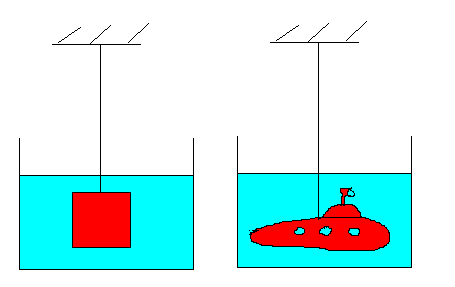 Ученик два раза доливал воду в сосуд. Менялась ли сила, выталкивающая тело?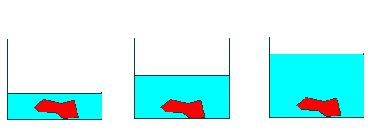 После выполнения теста обсуждаются его результаты.III. Домашнее задание: §49, повт.,§48 (? - у), 24(3) – письм., подготовиться к л/р №7.Объявляется конец урока, выставляются отметки за работу на уроке.Примечание: урок сопровождается компьютерной презентацией, составленной в программе PowerPointАрхимедова силаАрхимедова силаЗависит от:Не зависит от:1. объёма тела, Vт2. плотности жидкости, 1. формы тела2. плотности тела3. глубины погруженияТаким образом, из наших опытов следует, что F ~   V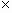 Таким образом, из наших опытов следует, что F ~   V